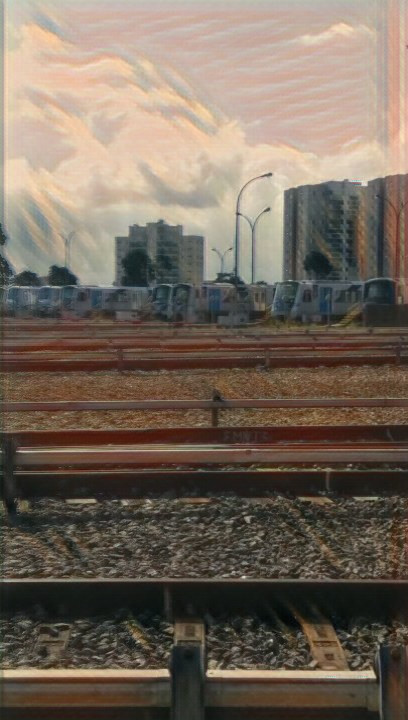 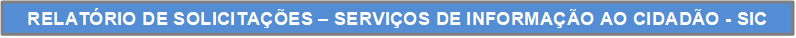 RELATÓRIO MENSAL DE SOLICITAÇÕES – SIC – MAIO/2021INTRODUÇÃO No mês de Maio,  o SIC realizou  195 atendimentos com  8 Recursos  sendo que 13 gerências da Companhia foram acionadas para subsidiarem as respostas enviadas aos cidadãos. TIPO DE INSTÂNCIA DOS RECURSOS RECEBIDOS   05 Recurso de “Primeira Instância”   03 Recurso de “Segunda Instância”DEMANDA COMPARATIVA COM O MÊS ANTERIOR DEMANDA COMPARATIVA COM O ANO ANTERIORASSUNTOS MAIS DEMANDADOS                                        COMPARATIVO POR ASSUNTOS PERFIL DOS SOLICITANTESGERÊNCIAS DEMANDADASAs gerências que mais forneceram subsídios em MAIO  foram GPR, SIC, GOP, GRH, GRI, GCP, GNP.Legenda:GPR – Gerência de ProjetosSIC – Serviço de Informações ao Cidadão GOP – Gerência de OperaçõesGRH – Gerência de Recursos Humanos GRI – Gerência de Recursos e InfraestruturaGCP – Gerência de Contratações e ComprasGNP - Gerência de Negócios Patrimoniais e Mídias DigitaisRELAÇÃO DE ASSUNTOS E NÚMERO DE SOLICITAÇÕESSOLICITAÇÕES ENCERRADAS HISTÓRICO DAS SOLICITAÇÕESTEMPO MÉDIO DE ATENDIMENTO Prazos LegaisRELATÓRIO MENSAL – ACESSOS AO PORTAL DA GOVERNANÇA CORPORATIVA E TRANSPARÊNCIA – MAIO/2021INTRODUÇÃODurante o mês de Maio, o “Portal da Governança Corporativa e Transparência do Metrô” teve 4.873 visitas, com uma média de 157 visitantes/dia. Neste mês, foram registradas 21.600 visualizações de páginas e o pico de acesso ocorreu no dia 19/05/2021, com 699 visitantes. 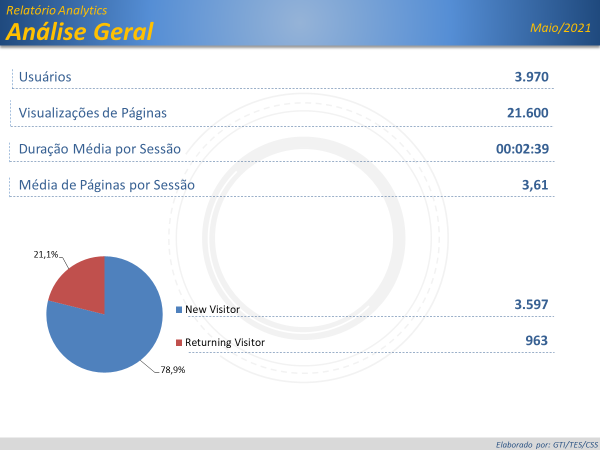 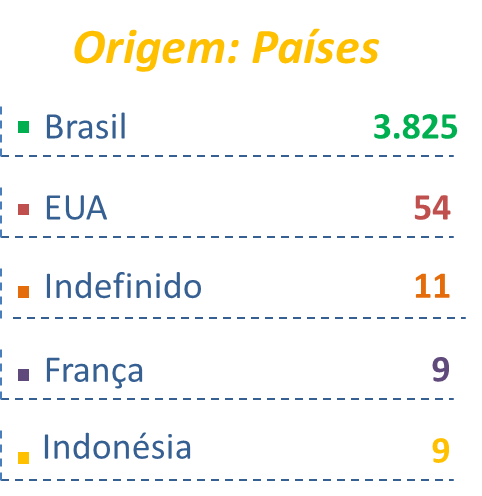 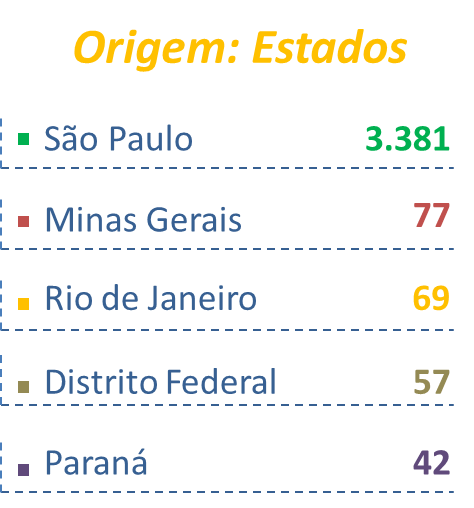 PÁGINAS MAIS VISITADAS 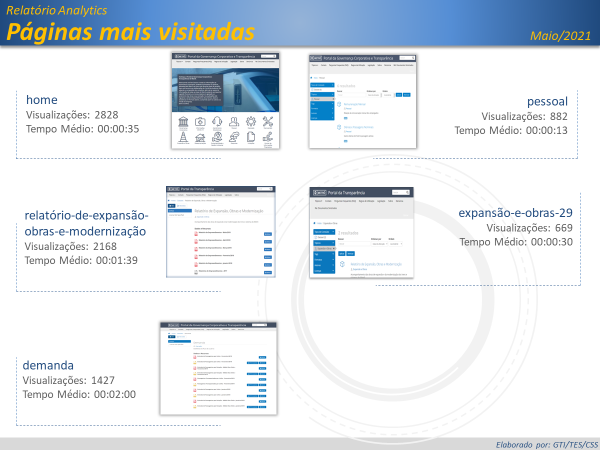 Maio/2021QUANTIDADEAtendimentos195Recurso08Expansão - Projetos/Obras146Desapropriações104Obras42Serviços ao Cliente10Apoio a estudantes10Administração/Institucional8Contratos6Convênios1Relatório da Administração1Processos6Administrativos2Licitatórios4Recursos Humanos5Concursos1Negociações Sindicais1Normas internas2Quadro de Empregados1Estações e Arredores4Acessos/Arredores e Áreas Verdes1Autorização para tirar fotografias3Operação4Ocorrências2Procedimento Operacional1Relatórios Operacionais1Patrimônio4Edificações4Expansão - Planejamento2Pesquisa Origem/Destino2Espaços Comerciais1Outros1Expansão - Diversos1Outros1Financeiro1Negócios1Sem Nexo11Total Geral 195